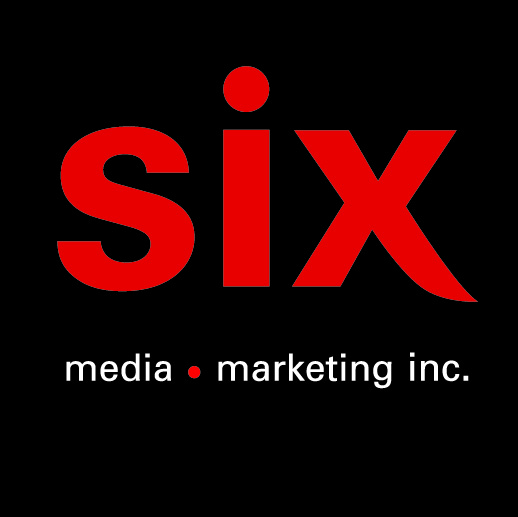 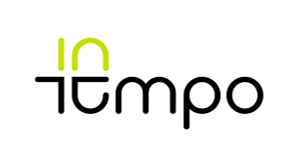 
Quatuor escaFragments – En concertEn concert30 mars 2022 19h30 – Quai 5160, Verdun 1er avril 2022 19h30 -Église St-Joseph, Rivière-des-Prairies 10 avril 2022 14h– Salle Georges-Codling, Sorel-Tracy 1er mai 2022 15h – Théâtre du Vieux Terrebonne, Terrebonne 8 mai 2022 16h– Maison de la culture Francis-Brisson, Grand-Mère  11 mai 2022 19h30– Théâtre Gilles-Vigneault, St-Jérôme 29 mai 2022 15h– Théâtre de la Ville, Longueuil 4 juin 2022 20h- Maison de la culture de Rivière-du-loup  5 juin 2022 15h –Salle Desjardins-Telus, Rimouski  « Magnifique! » - Salut Bonjour« Fragments se déploie tel un voyage et à travers de belles sonorités de cordes et une belle cinématographie musicale » - Yves Leclerc (Journal de Québec/Journal de Montréal)Montréal, mars 2022 – Après avoir lancé l’album Fragments en janvier dernier, le Quatuor esca en présentera l’essentiel sur scène au cours des prochains mois. Avec la pianiste invitée Amélie Fortin, le Quatuor esca débutera sa tournée le 30 mars à Verdun et visitera Rivière-des-Prairies (1er avril), Sorel-Tracy (10 avril), Terrebonne (1er mai), Grand-Mère (8 mai), St-Jérôme (11 mai), Longueuil (29 mai) ainsi que Rivière-du-Loup (4 juin) et Rimouski (5 juin). Retrouvez les détails iciLe Quatuor esca est composé d’Édith Fitzgerald (second violon), Sarah Martineau (alto), Camille Paquette-Roy (violoncelle) et Amélie Lamontagne (premier violon). Fragments est un spectacle unissant parfaitement les talents du quatuor virtuose.  Les talentueuses musiciennes invitent le public à venir découvrir différents Fragments de leur répertoire, alliant pop, classique et contemporain.« C’est l’occasion d’inviter le public dans notre univers et de présenter les musiques qui nous habitent. Simon and Garfunkel et Gilles Vigneault s’y côtoient, de même qu’Antonin Dvorak. L’œuvre originale Fragments de François Vallières captivera par son ambiance mystérieuse et son tourbillon moteur » déclare Amélie Lamontagne, premier violon.Fondé en 2004, le Quatuor esca est réputé pour ses prestations accomplies et la richesse de son répertoire, qui passe du classique à la musique populaire. Régulièrement appelée à participer à des spectacles avec des artistes populaires, cette union de quatre femmes aussi différentes que complémentaires se produit avec un égal bonheur sur scène ou sur des plateaux télévisés aux côtés d’artistes de renom tels que Jean Leloup, Ingrid St-Pierre, Diane Dufresne, Cœur de Pirate, Jean-Pierre Ferland, Half Moon Run et Harry Manx. On peut les entendre sur divers albums dont ceux d’Isabelle Boulay David Goudreault, Élliot Maginot, Diane Tell, Nicolas Pellerin et les Grands Hurleurs, Les Soeurs Boulay, Beyries et Pascale Picard entre autres. Source : In Tempo musiqueInformation : Simon Fauteux